АМУРСКАЯ БАССЕЙНОВАЯ ПРИРОДООХРАННАЯ ПРОКУРАТУРА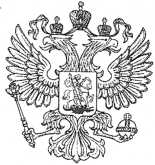 ПРЕСС-РЕЛИЗВ г. Владивостоке Амурский бассейновый природоохранный прокурор и уполномоченные по правам человека и по защите прав предпринимателей в Приморском крае проведут личный прием граждан и предпринимателей по вопросам исполнения законодательства об охране окружающей среды12 апреля 2021 года с 15.00 до 18.00 часов Амурский бассейновый природоохранный прокурор Саблин Александр Петрович совместно с Уполномоченным по правам человека в Приморском крае Мельниковым Юрием Борисовичем и Уполномоченным по защите прав предпринимателей в Приморском крае Шемилиной Мариной Анатольевной проведут личный прием граждан и предпринимателей по вопросам исполнения законодательства об охране природы.Прием будет проводиться в здании Владивостокской межрайонной природоохранной прокуратуры, расположенной по адресу: г. Владивосток, ул. Адмирала Фокина, д. 2. Предварительно записаться на прием можно по телефону (4212) 37-71-51 в Амурской бассейновой природоохранной прокуратуре либо (423) 241-41-34 во Владивостокской межрайонной природоохранной прокуратуре.08.04.2021Пресс-служба АБПП